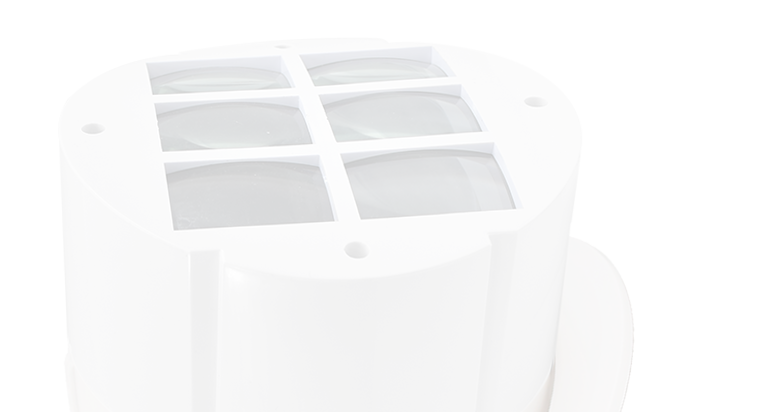 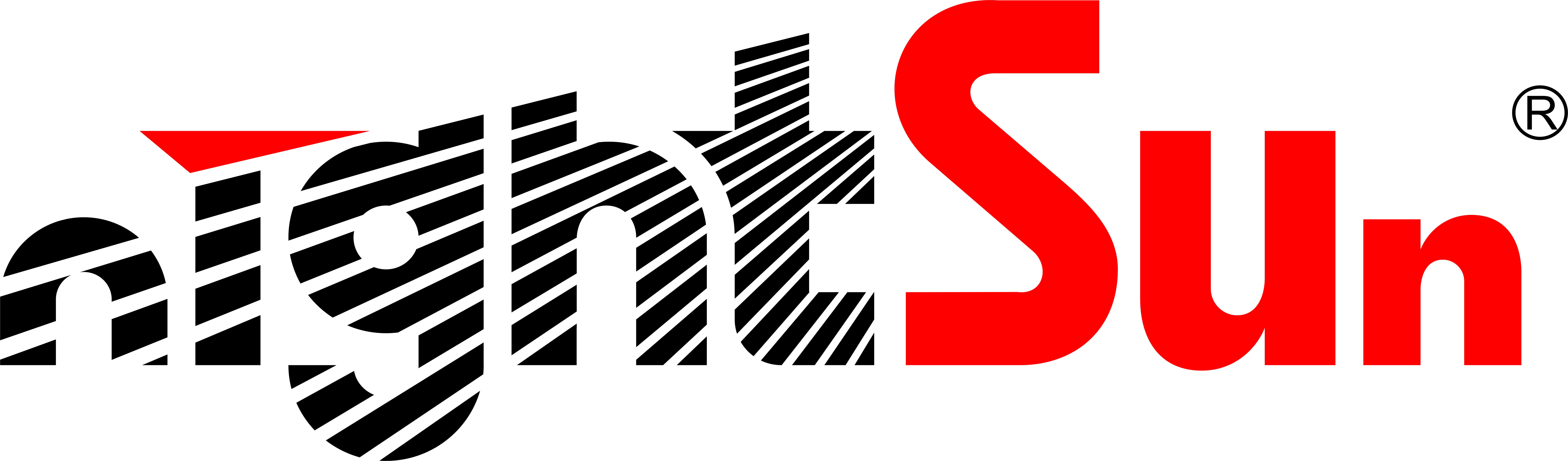 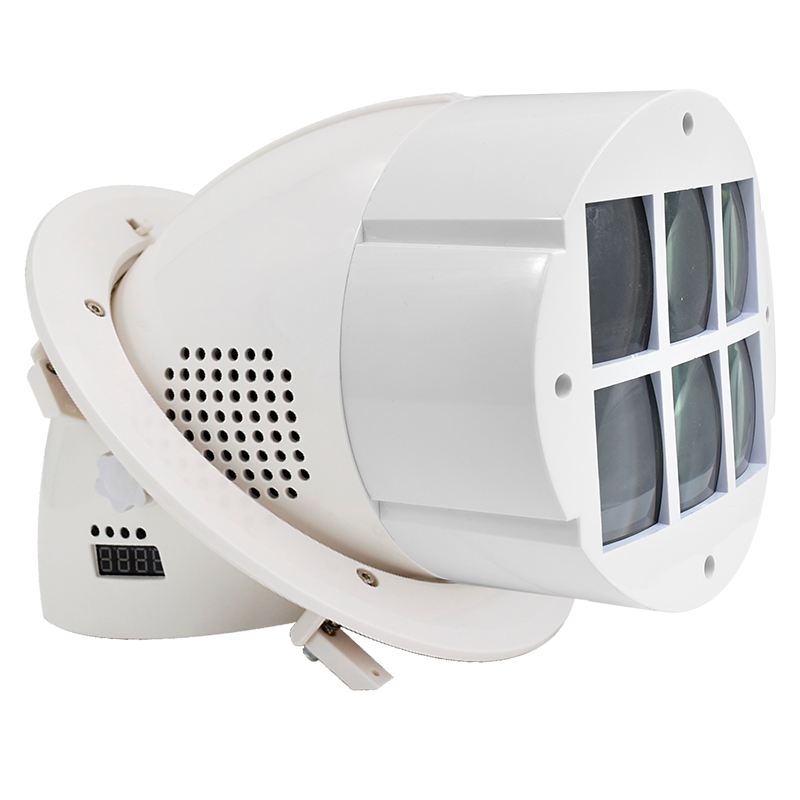 Power Consumption: 35WControls: DMX512;Sound activation,Auto,Master/slaveDMX Channels: 10 ChannelsLife time: 60000 hoursFlash: Flash speed up to 20 times/sec Control panel: 4 LCD tube + 4 press bottom DMX connector: 2×Rj45 input and output; 2×XLR input and outputDimmer: 0-100% linearly adjustableProtection rate: IP20Working environment: up to 40°CMaterial: ﬁre-proof ABS plastic, White housing.Dimension size: 187×170x276mm Packing size: 270×270×350mm 560×560×385mm  (4pcs/ctn) N.W: 1.5kgG.W: 2.2kg /11.2kg (4pcs/ctn)